Сессия № 32                             Решение № 302                 20 апреля 2022 года Обращение главы администрации
 Звениговского муниципального района Геронтьева В.Е. с Инвестиционным посланием на 2022 годЗаслушав и обсудив информацию ежегодного послания главы администрации Звениговского муниципального района Геронтьева В.Е. на 2022 год, Собрание депутатовР Е Ш И Л О:1. Обращение главы администрации Звениговского муниципального района Геронтьева В.Е. с Инвестиционным посланием на 2022 год принять к сведению (прилагается).2. Настоящее решение вступает в силу со дня его подписанияГлава Звениговского муниципального района,Председатель Собрания депутатов                                             Н.В. Лабутина     Уважаемые инвесторы, предприниматели, партнеры и жители                                             Звениговского района!Важнейшим стратегическим приоритетом деятельности Администрации Звениговского муниципального района является обеспечение устойчивого экономического роста и комфортных условий проживания для населения.Без привлечения инвестиций это сделать эффективно невозможно. С одной стороны, инвестиции позволяют создать рабочие места, с другой стороны – это дополнительные налоговые поступления, которые обеспечивают выполнение государством своих социальных обязательств по отношению к людям.Важным направлением инвестиционной политики является обеспечение открытости, доступности и полноты информации для инвесторов. На официальном сайте Звениговского муниципального района в разделе «Поддержка малого и среднего предпринимательства» создан подраздел «Инвестиционная деятельность». В разделе размещается актуальная информация об инвестиционной политике района, о формах поддержки инвесторов и предпринимателей, о свободных инвестиционных площадках, о земельных участках, о реализуемых и планируемых к реализации инвестиционных проектах. В МФЦ индивидуальным предпринимателям и юридическим лицам доступны различные виды услуг, в том числе  услуга «Получение информации о формах и условиях финансовой поддержки».В целях улучшения инвестиционного климата Администрацией Звениговского муниципального района подписано соглашение с Министерством промышленности, экономического развития и торговли Республики Марий Эл  по внедрению Стандарта развития конкуренции на территории Республики Марий Эл, в соответствии с которым в районе на период 2020-2022 годы утвержден план мероприятий («дорожная карта») по содействию развитию конкуренции. В районе создан Инвестиционный совет  по улучшению инвестиционного климата и развитию предпринимательства с целью оказания поддержки действующим и потенциальным инвесторам.Ежегодно проводится оценка регулирующего воздействия проектов и экспертиза действующих нормативных правовых актов Администрации Звениговского муниципального района, затрагивающих вопросы предпринимательской и инвестиционной деятельности. На официальном сайте муниципального образования «Звениговский муниципальный район» функционирует раздел «Инвестиционная деятельность», где представлена информация об инвестиционной политике района, формах поддержки инвесторов и предпринимателей, информация об инвестиционных проектах, реализуемых и планируемых к реализации на территории Звениговского муниципального района. Ежегодно обновляется «Инвестиционный паспорт» Звениговского муниципального района, позволяющий инвесторам получить разностороннюю информацию об инвестиционном потенциале района, который размещен официальном сайте района в сети Интернет.Утвержден перечень муниципального имущества Звениговского муниципального района, свободного от прав третьих лиц (за исключением права хозяйственного ведения, права оперативного управления, а также имущественных прав субъектов малого и среднего предпринимательства), в который внесены 6 объектов для предоставления в пользование на соответствующих условиях. В перечни городских и сельских поселений района внесены 9 объектов.В 2021 году:Выполнен большой объем работ по ремонту автомобильных дорог местного значения, который составил 20,8 тыс. кв.м. На проведение работ было выделено 20,2 млн. руб. в том числе доля РМЭ – 14,6млн. руб., 6,4 млн. руб.  –  доля  местного бюджета.Кроме того, в 2021 году с опережением графика производства работ на один календарный год были отремонтированы автодороги республиканского значения, располагающиеся  на территории Звениговского района протяженностью 19 км АД Звенигово – Шелангер – Морки стоимостью 304 млн. рублей. Начато выполнение работ по ремонту участков федеральных автодорог: Р-176 «Вятка» с 31-го по  40-й километр стоимостью 993 млн. рублей; А-295 «Йошкар-Ола - Зеленодольск»  с 67-го по 75-й километр стоимостью 844 млн. рублей; Завершение работ на обоих участках запланировано на 2022 год.в рамках реализация республиканской адресной программы «Переселение граждан из аварийного жилищного фонда» расселены 393 человек; выполнен капитальный ремонт в 7 жилых многоквартирных домах;введено в эксплуатацию 27,3 тыс. кв. метров жилья, из них 19,0 тыс. кв. метров индивидуальными застройщиками;обеспечено жилыми помещениями 20 детей-сирот и детей, оставшихся без попечения родителей;социальную выплату на приобретение жилья получили 2 молодые семьи на общую сумму 1 982,345 тыс. руб.;введены в эксплуатацию три многоквартирных дома в г. Звенигово  (88 квартир). п. Красногорский (55 квартир); п. Мочалище (46 квартир);в рамках реализации государственной программы «Формирование комфортной городской среды» реализовано благоустройство 13 дворовых и 4 общественных территорий в населенных пунктах: ГП Звенигово, ГП Красногорский, ГП Суслонгер, Исменецком, Кокшамарском, Кужмарском, Красноярском, Шелангерском сельских поселениях;  с целью поддержки проектов благоустройства и реконструкции наиболее социально-значимых объектов, и при поддержке Главы Республики А.А. Евстифеева, Правительством Республики Марий Эл были выделены дополнительные финансовые средства в размере более 15 миллионов рублей поселениям Звениговского района, определен перечень объектов, в который вошли дороги, объекты водоснабжения, освещение и устройство детских площадок;приобретено 4 единицы автотранспорта на общую сумму 2 млн. 650,5 тыс. руб.  (1 – машина для отдела образования Администрации района, 1 – машина для Суслонгерской городской администрации, по одной машине для Кокшамарской и Исменецкой сельской администрации);построены новое футбольное поле с искусственным покрытием в п. Красногорский (22 млн. рублей.) и хоккейная площадка в г. Звенигово (1 млн. 885,0 тыс. рублей).В 2021 году реализованы мероприятия в рамках индивидуальной программы социально-экономического развития Республики Марий Эл, согласно которой были завершены работы по объекту «Канализационная насосная станция, напорные и самотечные канализационные коллекторы в городе Звенигово Звениговского муниципального района Республики Марий Эл». Стоимость выполненных в рамках контракта работ по объекту составила 34,3 млн. рублей. Так же в рамках индивидуальной программы социально-экономического развития Республики Марий Эл в  2021 году заключен контракт на выполнение строительно-монтажных работ стоимостью 410 млн. рублей по объекту  «Реконструкция очистных сооружений канализации со строительством здания очистных сооружений г. Звенигово Республики Марий Эл», рассчитанный на 3 года. В 2021 году подлежало освоению 50,9 млн. рублей, освоено 151 млн. рублей. Работы ведутся с опережением графика на 1 год.         В рамках регионального проекта «Чистая вода» в 2021 году завершена разработка проектно-сметной документации по объектам:- «Строительство водозабора пос. Красногорский Звениговского района»  - «Устройство двух водозаборных скважин на Сергушкинском водозаборе г. Звенигово Звениговского района»- «Реконструкция водозабора и установка станции обезжелезивания в пос. Мочалище Звениговского района Республики Марий Эл».Реализовано четыре проекта с участием граждан по модернизации уличного освещения в деревне Кокшамары, строительству площадок накопления ТКО в с. Кокшайск, ремонту военно-мемориального объекта в с.Кужмара,3 устройству щебеночной дороги в д. Кугунур Шелангерского сельского поселения (общая стоимость субсидий из бюджета Республики Марий Эл, составила 2261,6 тыс. рублей, в том числе в Кокшайское сельское поселение – 467,9 тыс. руб., в Кокшамарское сельское поселение – 195,7 тыс. руб., в Кужмарское сельское поселение – 725,0 тыс. руб., в Шелангерское сельское поселение – 873,0 тыс. руб.);Активное участие в реализации проектов местных инициатив принимают жители территорий поселений.  Для оплаты части стоимости работ населением собраны средства в сумме 203,0 тыс. рублей. Контроль за исполнением подрядчиками работ проводился инициативными группами граждан.В рамках ведомственного проекта Министерства сельского хозяйства Российской Федерации «Благоустройство сельских территорий»  государственной программы  Российской Федерации «Комплексное развитие сельских территорий» реализовано 12 проектов по обустройству площадок ТБО, модернизации уличного освещения, обустройству детских и спортивных площадок, восстановлению историко-культурного памятника  (общая стоимость составила 2 078,1 тыс. рублей, в том числе из бюджета Российской Федерации – 2036,5 тыс. рублей, из бюджета РМЭ – 42,6 тыс. рублей).В сфере образования:в рамках регионального проекта «Успех каждого ребенка» национального проекта «Образование» в муниципальном учреждении дополнительного образования «Звениговский центр детского творчества» созданы 48 учебных мест по естественнонаучной по направлению «Экология (школьные лесничества)» на базе объединений «Юные исследователи» и «Юный эколог», выполнен ремонт кабинета на сумму 299 тыс. руб. за счет внебюджетных средств, в рамках данного проекта получено оборудование (ноутбук, принтер, лазерная указка, переносной проектор, лазерный дальномер) на сумму около 200 тыс. руб.;в рамках реализации регионального проекта «Современная школа» национального проекта «Образование» по улучшению материально – технической базы муниципальных образовательных организаций Звениговского района в 2021 году:-произведена замена оконных блоков на сумму – 1 713,6 тыс. руб. в общеобразовательных организациях и на 855,1 тыс. руб. в дошкольных образовательных организациях, ремонт асфальтового покрытия - на 420,0 тыс. руб.,- произведен ремонт помещений и замена оконных блоков на сумму 1 500,0 тыс. руб., кровли в дошкольных образовательных организациях - на 970,0 тыс. руб., спортивных залов в трех образовательных учреждений – на 1 012,0 тыс. руб., системы отопления, водоснабжения и канализации образовательных организаций на сумму 1700,0 тыс. руб.,- произведены ремонтно-строительные работы на сумму 200,0 тыс. руб. - проведена замена и ремонт систем освещения на сумму 100,0 тыс. руб.- получены пять новых автобусов марки ГАЗ.согласно Посланию Президента Российской Федерации по вопросу обеспечения горячим питанием школьников обучающихся в начальных классах приобретено оборудование для пищеблоков общеобразовательных организаций района на сумму 1 827,0 тыс. руб.;в рамках реализации мероприятий регионального проекта «Информационная инфраструктура» национального проекта «Цифровая экономика Российской Федерации» пять общеобразовательных школ района получили многофункциональные устройства с функциями принтера, сканера и копира (МФУ) в количестве 1 шт.  и ноутбук для компьютерного класса в количестве 28 шт. на каждую школу.;разработаны проектно-сметная документация на реконструкцию д/с Карусель II очереди и проектно-сметная документация для строительства  школы № 1 на 550 мест в г. Звенигово;по региональному проекту «Цифровая образовательная среда» Звениговский лицей, Кужмарская СОШ, Мочалищенская СОШ получили современное компьютерное оборудование.В сфере здравоохранения:- отремонтированы помещение в поликлинике под установку маммографа, рентгеновского и кабинета УЗИ  в гинекологическом отделении;- введены в эксплуатацию шесть палат повышенной комфортности в терапевтическом и хирургическом отделениях ЦРБ и 4 палаты повышенной комфортности в терапевтическом отделении Красногоской РБ № 1;-проведён текущий ремонт крыши в Красногорской РБ №  1 и ремонт котельной в Кокшамарской врачебной амбулатории;-проведены текущие ремонты кабинетов поликлиники, фойе 1 этажа стационара, палат терапевтического и хирургического отделений, ремонт трубопроводов и сантехнического оборудования ЦРБ, а также текущие ремонты Кукшенерского ФАП; Исменецкого ФАП, Нуктужского ФАП; Шелангерского ФАП.- введены в эксплуатацию 2 площадки под газификаторы;-приобретено медицинское оборудование на сумму 40 млн. 500 тыс. рублей; в том числе:- устройства для увлажнения кислорода – 12 шт.- концентратор кислорода – 40 шт.- синтезатор  озона – 1 шт.- маммограф рентгеновский – 1 шт.- электрокардиограф – 3-6-12 канальный – 1 шт.- томограф рентгеновский компьютерный – 1 шт.- аппарат лазерный видимого и инфракрасного диапазона – 1шт.- аппарат для местной дарсонванизации – 1 шт.- аппарат ультразвуковой терапии – 1 шт.- увлажнитель с интегрированным генератором потока – 1 шт.- аппарат радиовизиографический – 1 шт;-по региональной программе «Модернизация первичного звена здравоохранения в РМЭ на 2021-2025г.г.» получено 6 автомобилей «Лада – Ларгус» для амбулаторно – поликлинической службы ЛПУ района.В сфере развития культуры и туризма:в рамках реализации федерального проекта Партии «ЕДИНАЯ РОССИЯ» - «Культура малой Родины» учреждения культуры нашего района приобрели музыкальное оборудование и провели текущий ремонт на общую сумму 1 млн. 295,5 тыс. руб.;в июле месяце 2021 года Звениговский краеведческий музей переехал в отремонтированное здание – это обновленный интерьер и функциональное зонирование, новый формат общения между посетителями и сотрудниками;в рамках развития библиотечной деятельности пять проектов Звениговской межпоселенческой библиотеки получили финансовую поддержку на сумму 578,0 тыс. рублей;в 2021 году Звениговская межпоселенческая библиотека» прошла отборочный тур заявок и стала участницей федерального проекта “Культурная среда” национального проекта «Культура» на создание модельных муниципальных библиотек, на реализацию проекта выделено из федерального бюджета 10 млн. рублей, из местного бюджета района – 3 млн. 085,0 тыс. руб.;для жителей и гостей района разработаны и действуют следующие туристические маршруты: маршрут «Есть на Волге городок», этнографический маршрут «Тропа надежды», «Первый город в марийском крае – село Кокшайск», сельская туристическая тропа «По следам Емельяна Пугачева»;установлены знаки туристической навигации в г.Звенигово;в преддверии Международного дня туризма, в Звенигово состоялся пятый слёт туристско-информационных центров Республики Марий Эл;открыт туристско-информационный центр Звениговского района;выпушена серия открыток «Звенигово город на Волге».В текущем году будет продолжена работа по благоустройству городских и сельских территорий, по переселению граждан из аварийного жилищного фонда, по приобретению жилья для детей-сирот, по капитальному ремонту общего имущества в многоквартирных домах,  по ремонту автодорог общего пользования местного значения.На проведение ремонта автодорог общего пользования местного значения в 2022 году запланировано выделение 13,1 млн. рублей из средств республиканского дорожного фонда и  6,0 млн. рублей из средств муниципального дорожного фонда.Так же в планах на 2022 год установка светофора на Кужмарском перекресте автодороги республиканского значения Звенигово – Шелангер – Морки.В рамках реализации государственной программы «Формирование комфортной городской среды» в 2022 году на территории Звениговского района будет выполнено благоустройство 7 дворовых территорий. Объем финансирования составит 5млн. рублей.Основными задачами в сфере коммунальной инфраструктуры на 2022 год станет: – завершение строительно-монтажных работ по реконструкции очистных сооружений г. Звенигово в рамках индивидуальной программы социально-экономического развития Республики Марий Эл по контракту, заключенному в 2021 году,  стоимостью 410 млн. рублей; - завершение разработки проектно-сметной документации по реконструкции канализационных коллекторов в г. Звенигово по улицам Гагарина, ул. Советская, ул. Ленина с проведением государственной экспертизы проекта;-завершение разработки проектно-сметной документации по реконструкции водозабора  в д. Озерки  Звениговского района с проведением государственной экспертизы проекта;-разработка проектно-сметной документации по реконструкции водозабора  в пос. Илеть  Звениговского района с проведением государственной экспертизы проекта;- получения положительного заключения органа государственной экспертизы проектной документации по объекту: «Реконструкция здания филиала МБУК «Звениговский РЦДиК «МЕЧТА» Красногорский Центр досуга и культуры расположенный по адресу: РМЭ, Звениговский район, п. Красногорский, ул. Ленина, д. 12 а».- выполнение строительно-монтажных работ по объекту «Устройство двух водозаборных скважин на Сергушкинском водозаборе г.Звенигово Звениговского района».В заключение послания я хочу поблагодарить представителей бизнеса, наших инвесторов и партнеров за совместную работу в 2021 году, за новые рабочие места, за произведенную продукцию, за инициативы, и выразить надежду на дальнейшее плодотворное сотрудничество.Уверен, что совместными усилиями мы сможем добиться ощутимых результатов и обеспечить динамичное развитие района.Спасибо за внимание!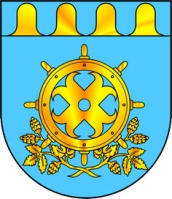 ЗВЕНИГОВО МУНИЦИПАЛ РАЙОНЫН  ДЕПУТАТ – ВЛАКЫН ПОГЫНЫН  ШЫМШЕ СОЗЫВШЕСОБРАНИЕ ДЕПУТАТОВ ЗВЕНИГОВСКОГО МУНИЦИПАЛЬНОГО РАЙОНАСЕДЬМОГО СОЗЫВА